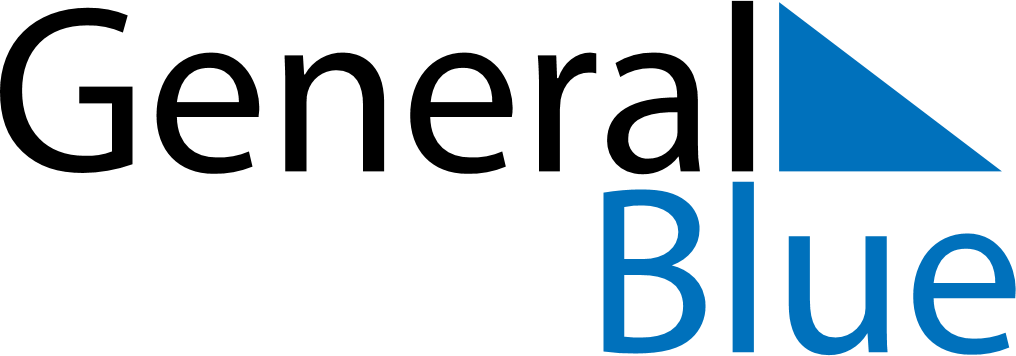 Ethiopia 2022 HolidaysEthiopia 2022 HolidaysDATENAME OF HOLIDAYJanuary 6, 2022ThursdayChristmas DayJanuary 19, 2022WednesdayEpiphanyMarch 2, 2022WednesdayVictory at Adwa DayMarch 28, 2022MondayDay of LamentApril 2, 2022SaturdayFirst day of RamadanApril 22, 2022FridayGood FridayApril 24, 2022SundayEaster SundayMay 2, 2022MondayEnd of Ramadan (Eid al-Fitr)May 28, 2022SaturdayDerg Downfall DayJuly 9, 2022SaturdayFeast of the Sacrifice (Eid al-Adha)September 11, 2022SundayNew Year’s DaySeptember 27, 2022TuesdayFinding of the True CrossOctober 8, 2022SaturdayBirthday of Muhammad (Mawlid)